Intresseanmälan om att börja på YBCGenom att fylla i och skicka in denna blankett, bifoga dina slutbetyg från årskurs 9 samt din nuvarande individuella studieplan alternativt utdrag ur betygskatalog (om du fått betyg från nuvarande gymnasieskola), så anmäler du ditt intresse till att börja på YBCKontaktuppgifter: 		Namn: …………………………………………………..  Personnr: …….….…….……………….….                    Adress: ……………………………………….……………….……….Postnr och ort: ………………………….……………………... Tel: …..……..……………...……….. Mail: ………………...…………………………………………...….			Kontaktuppgifter till vårdnadshavare (vid omyndig elev):Namn: ………………………………..………………………………….…Tel: ……………………...……………………..		Mail: …………………………………...………………………………………						Nuvarande program och skola: ……………….……..…………………………….…………………Anledning till bytet: ………………………………………………………………………………………………………………………………………………………………………………………………………………………………………………………………………………………………………………………………………	Vill börja läsår 19/20:                                         Vill börja läsår 20/21:  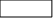  År 1   	 	                    År 2 		             År 3 	Är intresserade av följande program och inriktningar (du kan kryssa i flera):Ekonomiprogrammet inriktning Ekonomi:				                   Ekonomiprogrammet inriktning Juridik:										                  Samhällsvetenskapsprogrammet inriktning Beteendevetenskap: Samhällsvetenskapsprogrammet inriktning Media:Naturvetenskapsprogrammet inriktning Natur:	                 Elevens underskrift och datum: ……………….………………………………………….………….Vårdnadshavares underskrift (vid omyndig elev) och datum: ……………...…………………………..